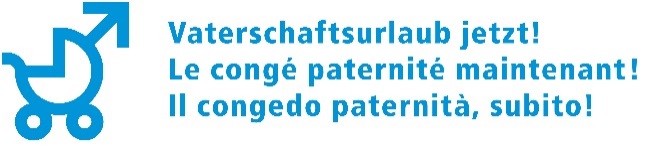 Bern, 27. Juni 2018Sozialkommission kann Pionierrolle übernehmenMorgen wird in der Sozialkommission des Ständerates (SGK-S) über die Eidgenössische Volksinitiative „Für einen vernünftigen Vaterschaftsurlaub – zum Nutzen der ganzen Familie“ (Vaterschaftsurlaubs-Initiative) beraten. Nachdem der Bundesrat am 1. Juni bekräftigt hat, dass er Vätern nicht mehr als einen arbeitsfreien Tag zugestehen will, hat die SGK-S jetzt die Möglichkeit, mit einem Ja zur Initiative eine Pionierrolle für einen vernünftigen Vaterschaftsurlaub zu übernehmen. Am 1. Juni bekräftigte der Bundesrat seine Haltung, dass die Schweiz keinen gesetzlichen Vaterschaftsurlaub braucht. Dass 81 Prozent der Bevölkerung aber einen solchen befürwortet, scheint dem Bundesrat gleichgültig zu sein (siehe repräsentative Studie des Link-Instituts von 2015, www.vaterschaftsurlaub.ch ). 20 Tage Vaterschaftsurlaub sind vernünftig, bezahlbar und organisierbarMit der Beratung in der Sozialkommission des Ständerates (SGK-S) geht die Vaterschaftsurlaubs-Initiative in die nächste Phase, die der parlamentarischen Beratung. Ob die SGK-S bereits morgen eine Empfehlung erarbeiten wird, oder ob sie noch weitere Arbeiten in Auftrag gibt, ist noch unklar. Klar ist aber: Die Schweiz braucht jetzt einen Vaterschaftsurlaub! Mit der vorliegenden Initiative für 20 Tage Vaterschaftsurlaub – einzeln und flexibel zu beziehen im ersten Lebensjahr des Babies – liegt ein vernünftiger Vorschlag vor, der der ganzen Familie nützt. Der Verein „Vaterschaftsurlaub jetzt“ empfiehlt der Kommission ein deutliches Ja zur Initiative. „Sie ist ein Kompromiss zwischen der heutigen Situation und den Wünschen nach einem längeren Elternurlaub und deshalb eine gut schweizerische Lösung“, sagt Adrian Wüthrich, Präsident des Vereins und Nationalrat. Mehr Informationen: Adrian Wüthrich, Präsident Verein „Vaterschaftsurlaub jetzt!“ und Nationalrat,
Mobile: 079 287 04 93Matthias Kuert Killer, Geschäftsführer Verein „Vaterschaftsurlaub jetzt!“, Mobile: 079 777 24 69Der Vaterschaftsurlaub ist…… 	notwendig: Die Geburt eines Kindes ist ein grosser Schritt. Für einen gelungenen Start braucht es präsente Väter. Und zwar alle, nicht nur die, die sich einen unbezahlten Urlaub leisten können oder bei einem grosszügigen Unternehmen arbeiten.…	zeitgemäss: Väter wollen heute von Beginn an Verantwortung übernehmen. Bedingung für die Vereinbarkeit von Beruf und Familie ist, dass die nötigen zeitlichen Freiräume zur Verfügung stehen.…	bezahlbar: 20 Tage Vaterschaftsurlaub kosten auf dem Lohnzettel nicht mehr als eine Tasse Kaffee pro 
Monat. Die Erwerbsersatzordnung steht finanziell gut da und die Perspektiven sind gut. Vaterschaftsurlaub – ein grosser Schritt für die Väter, ein kleiner für die Sozialversicherung.	www.vaterschaftsurlaub.ch / www.facebook.com/papizeit 